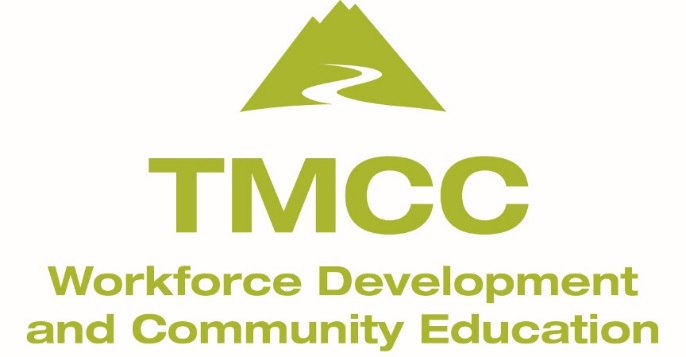 List of Supplies for Beginning Crochet(Hook and yarn between 4 mm and 8 mm)

Student material list for the first day of class:
‐Set of crochet hooks. (Medium sizes ( 4mm - 8 mm ) aluminum or steel
‐One skein of worsted weight yarn in color of your choice, better stay with a solid light color , avoid black brown , navy or variegated. as these colors are challenging for beginners, you will used them for the intermediate class. 

‐Yarn needle (tapestry needle / large eye) 
‐stitch markers
‐Scissors
‐Pen and paper